В рамках конкурса городов России «Города для детей - 2019» в муниципальном образовании Ковдорский район Мурманской области педагоги школы МБОУ СОШ № 4 провели историко-документальную выставку о земляках, внесших вклад в Победу в Великой Отечественной войне, «Память о земляках».7 июня 2019 года для воспитанников детского оздоровительного лагеря «Планета Творчества» при МБОУ СОШ № 4 н.п. Ёнский  Ковдорского района Мурманской области была организована выставка архивных документов.Вниманию детей были представлены фотографии, письма, личные вещи земляков, внёсших вклад в Победу в Великой Отечественной войне. Для многих присутствующих это были не просто прозвучавшие фамилии, а чьи-то родственники или соседи.Внимание привлекла Книга Памяти Ковдорского района, в которую занесены имена наших земляков.Всё дальше и дальше уходит в историю Великая Отечественная война. Но бережно хранят жители нашего посёлка и села  память о тех, кто с оружием в руках отстоял свободу родной земли, и о тех, кто самоотверженно трудился в тылу.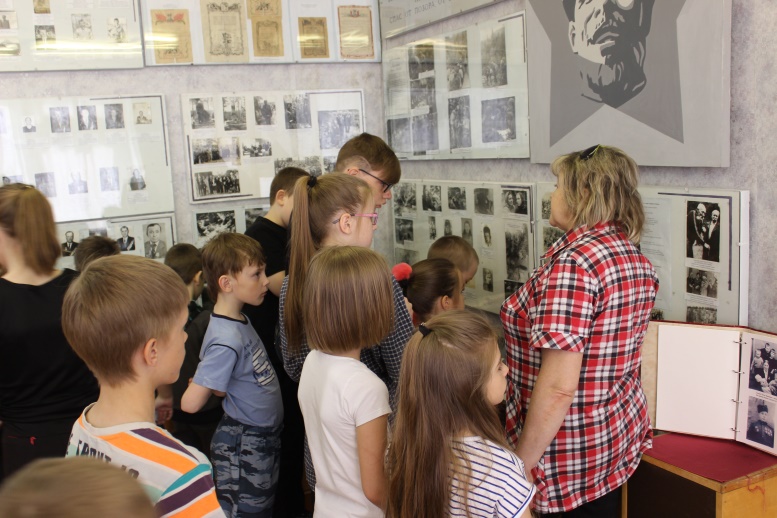 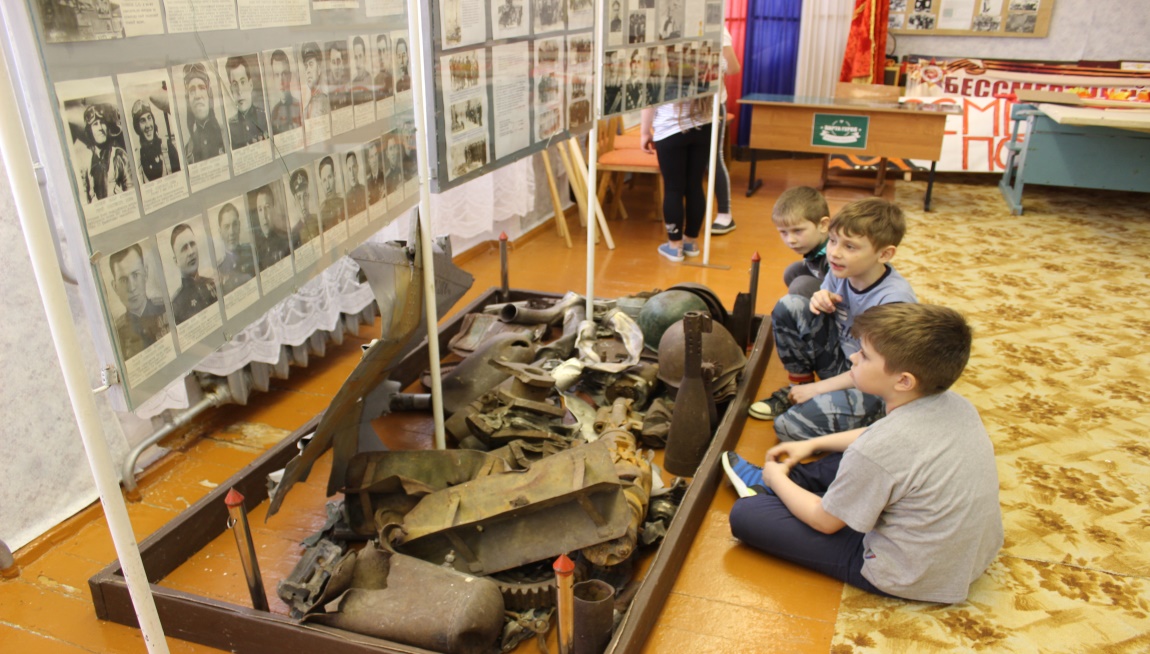 